9 классБиологияУчитель Свиридова Е. А. Срок сдачи: до 21 январяЗачёт № 3 «Строение и функции клеток» по учебнику Общие закономерности»: учебник для 9 кл. С.Г.Мамонтов,   В.Б.Захаров, Н.И.Сонин. -М.: Дрофа,2014Прочитать учебник, глава 7-9, ответить устно на вопросы после параграфов.Зачет по теме «Основы генетики»Как называется совокупность генов, полученных от родителей :а). кариотипб). фенотипв). генотипг). геномКак называется первый закон Менделя :а). закон расщепления признаков в соотношении 3:1б). закон единообразия гибридов первого поколенияв). неполное доминирование при промежуточном наследовании признаковКакая часть особей с доминантными признаками получается при скрещивании гетерозигот :а). одна втораяб). одна третьяв). одна четвертаяг). три четвертыхЧто такое анализирующее скрещивание :а). скрещивание с гомозиготой по рецессивным признакамб). скрещивание с гомозиготой по доминантным признакамв). скрещивание с гетерозиготойг). для одних случаев – скрещивание с гомозиготой, для других – с гетерозиготойПровели анализирующее скрещивание гороха с желтыми семенами, имеющего генотип АА.Какое расщепление ожидается в потомстве :а). расщепления не будет, все семена будут зеленого цветаб). расщепления не будет, все семена будут желтого цветав). расщепление в потомстве 3 :1г). расщепление в потомстве 1 :1В чем сущность гипотезы чистоты гамет :а). гаметы чисты, всегда несут доминантные признакиб). гаметы чисты, всегда несут рецессивные признакив). гаметы чисты, несут только один аллельный ген из парыг). гаметы чисты, несут пару аллельных геновИзвестно, что карий цвет глаз у человека – доминантный признак, голубой – рецессивный.Какова вероятность появления кареглазого ребенка, если оба родителя кареглазые гетерозиготы:а). 25 %б). 50 %в). 75 %г). 100 %Какая окраска ожидается у гибридов от скрещивания двух сортов ночной красавицы с красными и белыми цветами :а). все гибриды будут с красными цветамиб). все гибриды будут с розовыми цветамив). все гибриды будут с белыми цветамиг). 1 / 4 – с красными, 2 / 4 – с розовыми, 1 / 4 – с белымиСкрещиваются дигетерозиготные растения гороха с желтой окраской и гладкой формой. Сколько различных фенотипов ожидается в потомстве :а). один фенотип в). три фенотипаб). два фенотипа г). четыре фенотипа* Желтый цвет и гладкая форма горошин – доминантные признаки. Какие генотипы могут быть у гороха с желтыми и гладкими семенами :а). ААВВ в). aaВВ д). Ааbb ж). ААВbб). Ааbb г). АаВВ е). АаВb з). ааВbУ томатов круглая форма плодов (А) доминирует над грушевидной (а),красная окраска (В) - над желтой (b). Растение с круглыми и красными плодами скрещено с растением, имеющим грушевидные и желтые плоды. В потомстве 50 % растений имеют красные круглые плоды и 50 % - желтые круглые. Каковы генотипы родителей. Реши задачу.Дать определение терминам и обозначениям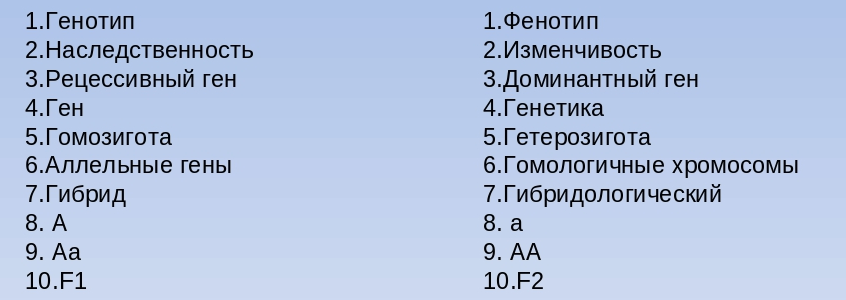 